ЦЕНТР ОБЩЕСТВЕННОЙ БЕЗОПАСНОСТИ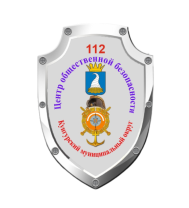 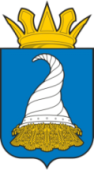 памяткаГОРЯЩАЯ  ТРАВА СОВСЕМНЕБЕЗОБИДНА !        Неконтролируемые палы сухой травы, оставленные без присмотра костры и сжигание мусора, представляют наибольшую опасность – огонь может перекинуться на леса и жилые дома.           Чтобы не допустить пожаров, «Центр общественной безопасности» рекомендует:не разводить костры, не сжигать сухую растительность на садовых участках, территориях организаций и индивидуальных домов;своевременно очищать территории организаций, садовых участков и индивидуальных домов от горючих отходов, мусора, тары, опавших листьев, сухой травы;на садовых участках во избежание пожаров не поджигайте траву, сжигайте мусор только в железной бочке, подальше от строений, обязательно контролируйте ситуацию;не оставляйте  в местах отдыха непотушенные костры, спички, окурки, стеклянные бутылки (на солнце они работают как увеличительные стекла, фокусируют солнечный свет и поджигают  траву, мох и т.д.);нельзя поручать присмотр за огнем детям;тщательно тушите окурки и горелые спички перед тем, как их выбросить; в каждой семье тщательно продумайте  все меры безопасности при проведении отдыха и обеспечьте  их неукоснительное выполнение как взрослыми, так и детьми;не проходите мимо горящей  травы, при невозможности потушить пожар своими силами, сообщайте о возгораниях в единую дежурно-диспетчерскую службу по телефону  «112», противопожарную службу по телефонам 01; 101В случае выявления лиц, виновных в выжигании сухой травянистой растительности без соблюдения установленных требований  и норм пожарной безопасности, применяются меры административного характера в рамках действующего законодательства.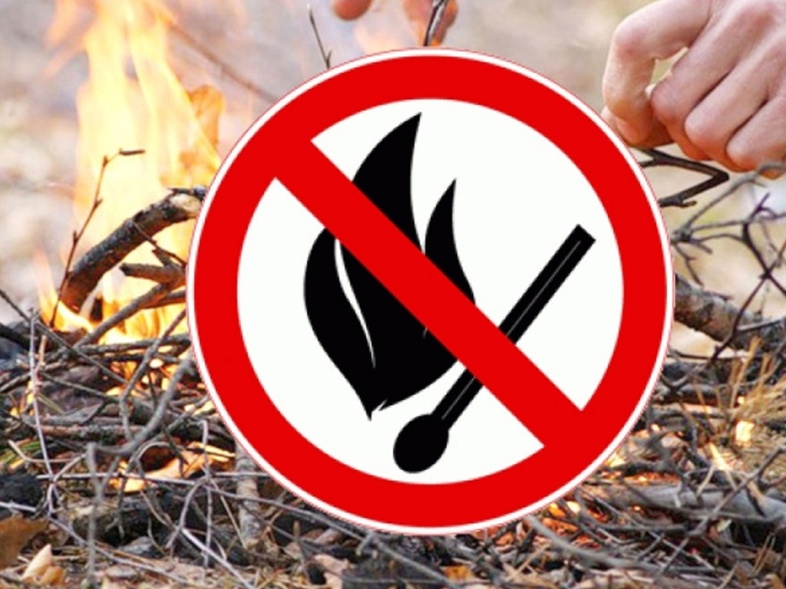 Будьте осторожны с огнем!Ваша безопасность зависит от Вас!Единая  дежурно-диспетчерская служба   112, 3-32-78Памятка разработана на курсах ГО МКУ «ЦОБ» http://vk.com/cob_kmo 